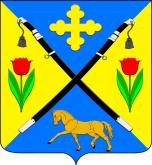 РОССИЙСКАЯ ФЕДЕРАЦИЯРОСТОВСКАЯ ОБЛАСТЬЗИМОВНИКОВСКИЙ РАЙОНМУНИЦИПАЛЬНОЕ ОБРАЗОВАНИЕ«ЗИМОВНИКОВСКОЕ СЕЛЬСКОЕ ПОСЕЛЕНИЕ»АДМИНИСТРАЦИЯЗИМОВНИКОВСКОГО СЕЛЬСКОГО ПОСЕЛЕНИЯПОСТАНОВЛЕНИЕ№  286  18.08.2022                                                                                           п. ЗимовникиО  внесении изменений в постановление Администрации Зимовниковского сельского поселения от 27.05.2022 № 182В целях обеспечения эффективного использования и развития рынка земли, разработки и внедрения экономически обоснованных размеров арендной платы за использование земельных участков, находящихся в муниципальной собственности муниципального образования «Зимовниковское сельское поселение»,   п.п.11 п.2 ст.31 Устава муниципального образования «Зимовниковское сельское поселение»ПОСТАНОВЛЯЮ:1. Внести в постановление Администрации Зимовниковского сельского поселения от 27.05.2022 № 182 «Об арендной плате за использование земельных участков, находящихся в муниципальной собственности муниципального образования  «Зимовниковское сельское поселение» изменения согласно приложения.2.Настоящее постановление вступает в силу со дня официального опубликования.3. Контроль за выполнением постановления возложить на начальника сектора имущественных и земельных отношений Н.Н. Кравцова.Глава Администрации Зимовниковскогосельского поселения		                                            А.В. МартыненкоС постановлением ознакомлен:_______________________________     ______________________   ____________________Постановление вносит: Сектор имущественных и земельных отношенийПРИЛОЖЕНИЕ к постановлению Администрации Зимовниковского сельского поселенияот 18.08.2022 г. №  286ИЗМЕНЕНИЯ вносимые в постановление Администрации Зимовниковского сельского поселения от 27.05.2022 № 182 «Об арендной плате за использование земельных участков, находящихся в муниципальной собственности муниципального образования  «Зимовниковское сельское поселение»Приложение дополнить пунктами 71-73 следующего содержания:«71. Размер ежегодной арендной платы за земельный участок, предоставленный для осуществления деятельности, предусмотренной концессионным соглашением, лицу, с которым заключено концессионное соглашение, определяется в процентах от кадастровой стоимости земельного участка в соответствии со ставками арендной платы, установленными настоящим Порядком.72 . Размер арендной платы определяется в процентах от кадастровой стоимости земельного участка в размере не выше размера земельного налога, рассчитанного в отношении такого земельного участка, при заключении договора аренды земельного участка с юридическим лицом, созданным субъектом Российской Федерации — Ростовской областью и обеспечивающим реализацию решения о комплексном развитии территории жилой застройки, если земельный участок образован в границах территории, в отношении которой принято решение о комплексном развитии территории жилой застройки, и предоставлен указанному юридическому лицу.73. В случае предоставления земельного участка, образованного в границах территории (за исключением территории жилой застройки), лицу, с которым заключен договор о комплексном развитии территории (за исключением территории жилой застройки) в соответствии с Градостроительным кодексом Российской Федерации, либо юридическому лицу, созданному субъектом Российской Федерации - Ростовской областью и обеспечивающему в соответствии с Градостроительным кодексом Российской Федерации реализацию решения о комплексном развитии территории (за исключением территории жилой застройки), размер арендной платы определяется в процентах от кадастровой стоимости земельного участка и устанавливается в размере:0,5 процента - в отношении земельного участка, предоставленного для строительства объектов в области образования, культуры, здравоохранения;0,6 процента - в течение трехлетнего срока строительства и 1,2 процента в течение периода, превышающего трехлетний срок строительства, в отношении земельного участка, предоставленного для строительства многоквартирных жилых домов;1,5 процента — в отношении земельного участка, предоставленного для строительства иных объектов, за исключением размещения объектов, указанных в пункте 2 настоящего Порядка.При этом после ввода в эксплуатацию объектов, построенных в ходе комплексного развития территории, размер арендной платы за земельный участок определяется в соответствии со ставками арендной платы, установленными настоящим Порядком.».Глава Администрации Зимовниковскогосельского поселения		                                            А.В. Мартыненко